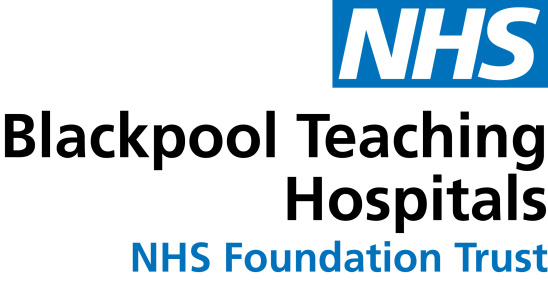 HEALTH PERMIT APPLICATIONSurname                                                          Initials                               TitleJob Title               	                                      DepartmentDate                                                                  Baseof birthTelephone                                                       Work TelephoneNumber                                                            Number Home 			                                      Work emailAddress	                                                  AddressBandingFor space allocation purposes, please provide the following employment information:Full Time (above 20 Hours)			Part Time (20 Hours or below)		If you work part-time, please state the days and hours that you typically work in the box belowSignature								Date		If this document has been electronically completed please tick to 			confirm that the type written signature above is a legal representation of 		your signature				Criteria Detail						Tick as					     					        AppropriatePermanent application:Please provide the start date of your maternity leavePlease give details of the nature of your medical condition and the impact that it has on your ability to reach your place of work, focusing on any restrictions in terms of access to alternative means of travel.  Ensure that you provide as much detail as possible to demonstrate why a car parking space would be of benefit to you in your particular circumstances.  (Please continue on a separate sheet if necessary)Please provide one of the following forms of evidence:Medical Pro-FormaPlease note that your application MUST be supported with evidence from your GP/Consultant or Occupational Health confirming any diagnosis and providing details of the impact the condition has on your mobility.If your application is pregnancy related, your application MUST be supported by your Midwife/Consultant/GP.ORBlue BadgePlease note that your application MUST be supported with your blue badge evidencePlease submit a copy of your Blue Badge (front and back) along with the application formORDisability Living Allowance (or Personal Independence Payment)Please note that your application MUST be supported with your DLA-PIP evidencePlease submit a copy of your DLA-PIP along with the application formSignature								DateIf this document has been electronically completed please tick to    confirm that the type written signature above is a legal representation of your signaturePlease tick to confirm that you have attached the relevant supporting medical evidenceBlue Badge		OR DLA(PIP) evidence	        OR Medical evidencePLEASE NOTE A CAR PARKING PERMIT APPLICATION FORM MUST ACCOMPANY THIS FORM IF YOU HAVE NOT ALREADY APPLIED OR HAVE BEEN ISSUED WITH A PERMIT (this form can be obtained from the travel section on the Trust intranet or from the Car Parking Office).Application received by ManagerDateEvidence received and car parking permit application form if applicable   Recommendation of Manager (band 7 or above) and Workforce Business PartnerApproved		Declined		PendingIf declined, please detail the rationale belowTemporary permit 		Permanent permit Please confirm if the application is for a temporary or permanent health permit?Permanent 			Temporary If for a temporary permit, please confirm the anticipated expiry dateMANAGER AUTHORISATION Name:			                   Signature: 				Date:WORKFORCE BUSINESS PARTNER AUTHORISATIONName:			                   Signature: 				Date:Facilities ManagerIf approved, parking space to be allocatedAccessible		StandardCar Park allocated SIGNED (FACILITIES MANAGER)						DATEDate of permit issued:	 Review date if applicable: Payroll notified: 
SECTION 1	APPLICANTS DETAILS
SECTION 2	HEALTH PERMIT APPLICATION FORMSECTION 3	YOUR CIRCUMSTANCESYou have a long term medical condition which results in fatigue i.e. chronic fatigue syndrome, multiple sclerosis or you are undergoing treatment/therapy for a debilitating diseaseYou have a long-term medical condition which makes it impossible for you to travel to work by any means other than a car and which means you need to park within the hospital grounds.You have a permanent and substantial disability which means you are unable to walk or have very considerable difficulty in walking.You are only able to walk very short distances without needing to rest or without requiring the assistance of another person.You regularly require the use of a walking aid – such as a wheelchair, walking frame, a stick or a leg brace.You are registered as blind or partially sighted with your local authority.Temporary application:You have undergone surgery, are undergoing treatment or have had an accident which has left you with a temporary mobility impairment.You are experiencing a difficult pregnancy that makes it impossible for you to travel to work by any means other than a car and which means you need to park within the hospital grounds.You are in the latter stages of your pregnancy (i.e. no more than 4 weeks before you are due to commence your maternity leave).SECTION 4	EVIDENCESECTION 5	DECLARATIONFOR OFFICE USE ONLYCAR PARKING ADMIN